ОБЩЕСТВО С ОГРАНИЧЕННОЙ ОТВЕТСТВЕННОСТЬЮ   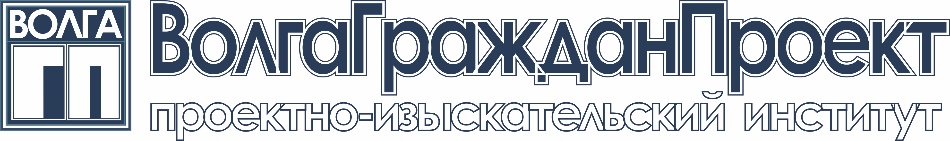 МЕСТНЫЕ НОРМАТИВЫ ГРАДОСТРОИТЕЛЬНОГО ПРОЕКТИРОВАНИЯ ЗАВИТИНСКОГО МУНИЦИПАЛЬНОГО РАЙОНА АМУРСКОЙ ОБЛАСТИВолгоград 2019   СОДЕРЖАНИЕВВЕДЕНИЕМестные нормативы градостроительного проектирования Завитинского муниципального района Амурской области (далее также МНГП) разработаны ООО «Проектно-изыскательский институт ВолгаГражданПроект» в соответствии с требованиями федерального законодательства (ст. 29.1-29.4 Градостроительного кодекса Российской Федерации), Региональных нормативов градостроительного проектирования Амурской области, нормативно-правовых актов органов местного самоуправления муниципального района, на основании договора от 24.04.2019 г. № 0123300004019000020, Заказчик – Администрация Завитинского муниципального района Амурской области.Целью работы является удовлетворение прав граждан путем установления в МНГП Завитинского муниципального района Амурской области значений расчетных показателей минимально допустимого уровня обеспеченности объектами местного значения населения Завитинского муниципального района и расчетных показателей максимально допустимого уровня территориальной доступности таких объектов для населения Завитинского муниципального района.Расчетные показатели образуют нормативную систему перевода приоритетов развития и целевых показателей развития документов стратегического планирования в параметры комфортности проживания населения муниципального района, параметрами объектов местного значения, размещение которых предусматривается документами территориального планирования.В соответствии с положениями Градостроительного Кодекса Российской Федерации (далее также ГрК РФ) в состав МНГП  Завитинского муниципального района Амурской области входит: основная часть, содержащая расчетные показатели минимально допустимого уровня обеспеченности объектами местного значения и расчетные показатели максимально допустимого уровня территориальной доступности таких объектов для населения  Завитинского муниципального района Амурской области; материалы по обоснованию расчетных показателей, содержащихся в основной части нормативов градостроительного проектирования; правила и область применения расчетных показателей, приведенных в основной части нормативов градостроительного проектирования. В основной части МНГП конкретизирован перечень видов объектов местного значения, установленных как правовой институт ГрК РФ, подлежащий отображению в документах территориального планирования и документации планировки территории  Завитинского муниципального района Амурской области.Состав объектов местного значения соответствует федеральному законодательству, градостроительным, социально-экономическим и природно-ландшафтным особенностям территории Амурской области, местному законодательству и сгруппированы по областям полномочий органов местного самоуправления муниципального района, соответствующим установленным ГрК РФ и Федеральным законом  №131-ФЗ от 06.10.2003 г. «Об общих принципах организации местного самоуправления», Закона Амурской области от 05.12.2006 № 259-ОЗ «О регулировании градостроительной деятельности в Амурской области», Региональным нормативам градостроительного проектирования Амурской области. К областям полномочий органов местного самоуправления в структуре градостроительного нормирования относятся: автомобильные дороги и транспортное обслуживание; образование; физическая культура и спорт; культура; инженерное обеспечение; мероприятия по гражданской обороне и предупреждению чрезвычайных ситуаций; обеспечение деятельности органов местного самоуправления; сбор, обработка, утилизация и обезвреживание твердых коммунальных отходов. Области полномочий, в структуре градостроительного нормирования, приведены в соответствии с положениями региональных нормативов градостроительного проектирования (далее также РНГП) в части предельных значений расчетных показателей по объектам местного значения муниципального района.Нормативы разработаны на основании статистических и демографических данных с учетом административно-территориального устройства Завитинского муниципального района Амурской области, социально-демографического состава и плотности населения муниципальных образований района, природно-климатических особенностей, стратегий, программ и планов социально-экономического развития муниципального района.1. ОСНОВНАЯ ЧАСТЬ МЕСТНЫХ НОРМАТИВОВ ГРАДОСТРОИТЕЛЬНОГО ПРОЕКТИРОВАНИЯ ЗАВИТИНСКОГО МУНИЦИПАЛЬНОГО РАЙОНАРасчетные показатели минимально допустимого уровня обеспеченности объектами местного значения и максимально допустимого уровня территориальной доступности таких объектов для населения Завитинского муниципального района установлены исходя из текущей обеспеченности объектами местного значения, фактической потребности населения в тех или иных услугах и объектах, с учетом динамики социально-экономического развития, приоритетов градостроительного развития региона и муниципального образования, демографической ситуации и уровня жизни населения.Значения расчетных показателей минимально допустимого уровня обеспеченности объектами местного значения муниципального района установлены на уровне не ниже предельных значений расчетных показателей, установленных в РНГП Амурской области; значения расчетных показателей максимально допустимого уровня территориальной доступности объектов местного значения для населения муниципального района установлены на уровне, не превышающем предельные значения расчетных показателей, установленных в РНГП Амурской области.Обоснование расчетных показателей, принятых в основной части МНГП приведено в части 2 настоящего документа.Расчетные показатели для объектов в области автомобильных дорог местного значения и транспортного обслуживания установлены в соответствии с индивидуальными особенностями пространственной организации муниципального образования. Расчетные показатели минимально допустимого уровня обеспеченности объектами местного значения и показатели максимально допустимого уровня территориальной доступности таких объектов, представлены в таблицах 1.1.1-1.1.3.Таблица 1.1.1. Расчетные показатели, устанавливаемые для автомобильных дорог местного значения муниципального районаКлассификацию категорий улиц и дорог необходимо принимать в соответствии с положениями СП 42.13330.2016 Градостроительство. Планировка и застройка городских и сельских поселений. Актуализированная редакция СНиП 2.07.01-89*.Расчетные параметры улиц и дорог (расчетная скорость движения, ширина полосы движения, число полос движения, наименьший радиус кривых в плане, наибольший продольный уклон, наименьший радиус вертикальной выпуклой кривой, наименьший радиус вертикальной вогнутой кривой, наименьшая ширина пешеходной части тротуара) принимаются согласно п. 11.5, Талицы 11.2 СП 42.13330.2016.Определение площади земельных участков для размещения автомобильных дорог (площади постоянного отвода автомобильной дороги) определяется в соответствии с Постановлением Правительства РФ от 02.09.2009 N 717 "О нормах отвода земель для размещения автомобильных дорог и (или) объектов дорожного сервиса".Проектирование парковых дорог, проездов, велосипедных дорожек необходимо осуществлять в соответствии с характеристиками, приведенными в таблицах 11.5 и 11.6 СП 42.13330.2016.Параметры поперечных профилей автомобильных дорог необходимо выбирать, руководствуясь п. 11.10 – 11.12, таблицей 11.7 СП 42.13330.2016.Радиусы закругления бортового камня или кромки проезжей части улиц, дорог следует принимать по расчету, но не менее 6 м, при отсутствии движения допускается принимать 1,0 м. Для общественного транспорта  радиусы закругления устанавливаются в соответствии с техническими требованиями эксплуатации этих видов транспорта. На нерегулируемых перекрестках и примыканиях улиц и дорог, а также на пешеходных переходах необходимо предусматривать треугольники видимости. Размеры сторон треугольника для условий "транспорт-транспорт" и для условий "пешеход-транспорт" должны быть определены по расчету. В пределах треугольников видимости не допускается размещение зданий, сооружений, передвижных предметов (киосков, фургонов, реклам, малых архитектурных форм и др.), деревьев и кустарников высотой более 0,5 м.Классификацию пересечений магистральных улиц и параметры проектирования пересечений улиц необходимо принимать в соответствии с п. 11.18, 11.19, 11.20 СП 42.13330.2016.Иные расчетные параметры проектирования автомобильных дорог и улиц принимать в соответствии с СП 34.13330.2012 Автомобильные дороги. Актуализированная редакция СНиП 2.05.02-85*. Любые отклонения от расчетных параметров, определенных в СП 42.13330.2016 и СП 34.13330.2012 необходимо обосновать детальными конкретными расчетами.Расчетные параметры проектирования дорог производственных предприятий необходимо принимать в соответствии с требованиями СП 37.13330.2012 Промышленный транспорт. Актуализированная редакция СНиП 2.05.07-91*.Расчетные показатели и параметры проектирования мостов, эстакад, путепроводов и труб под насыпями необходимо принимать в соответствии с положениями СП 35.13330.2011 Мосты и трубы. Актуализированная редакция СНиП 2.05.03-84*, СП 259.1325800.2016 Мосты в условиях плотной городской застройки. Правила проектирования.Расчетные показатели объектов местного значения Завитинского муниципального района в области транспортного обслуживания населения в части обеспечения работы общественного транспорта, представлены в таблице 1.1.2.Таблица 1.1.2.Примечания:1. Значение расчетного показателя принимается в соответствии с КСОДД, ПОДД, утвержденным маршрутам.В общегородском центре дальность пешеходных подходов до ближайшей остановки общественного пассажирского транспорта от объектов массового посещения должна быть не более 250 м; в производственных и коммунально-складских зонах - не более 400 м от проходных предприятий; в зонах массового отдыха и спорта - не более 800 м от главного входа; от объектов торговли с площадью торгового зала более 1000 кв.м. – не более 400 м; от объектов здравоохранения – не более 300 м; от терминалов внешнего транспорта – не более 300 м.Расчётные показатели объектов местного значения Завитинского муниципального района в области транспортного обслуживания населения в части организации подвоза учащихся, проживающих в сельских населённых пунктах, к общеобразовательным организациям, представлены в таблице 1.1.3.Таблица 1.1.3.Требования к размещению и оборудованию остановочных пунктов школьных автобусов определяются в соответствии с пунктом 10.5 СП 42.13330-2016 Градостроительство. Планировка и застройка городских и сельских поселений. Актуализированная редакция СНиП 2.07.01-89*.Расчетные показатели для объектов местного значения в области образования установлены в соответствии с условиями текущей обеспеченности населения муниципального образования, а также документов стратегического планирования Завитинского муниципального района, с учетом Методических рекомендаций по развитию сети образовательных организаций и обеспеченности населения услугами таких организаций, включающих требования по размещению организаций сферы образования, в том числе в сельской местности, исходя из норм действующего законодательства Российской Федерации, с учетом возрастного состава и плотности населения, транспортной инфраструктуры и других факторов, влияющих на доступность и обеспеченность населения услугами сферы образования, утвержденных Заместителем Министра образования и науки Российской Федерации Климовым А.А. от 04.05.2016 г. № АК-15/02вн.Расчетные показатели минимально допустимого уровня обеспеченности объектами местного значения в области образования и показатели максимально допустимого уровня территориальной доступности таких объектов, представлены в таблице 1.2.1.Таблица 1.2.1.Примечания:1. В сельских населенных пунктах с численностью населения до 1000 человек целесообразно размещать комплексы социальных учреждений, в состав которых могут входить дошкольные образовательные организации, организации начального общего образования, организации дополнительного образования, учреждения культуры и искусства, здравоохранения и т.д.2. При организации единого комплекса, включающего дошкольные образовательные организации, организации начального общего образования, организации дополнительного образования, суммарный размер земельного участка может быть уменьшен на 30%;3. Организации, реализующие программы дополнительного образования детей могут быть размещены в составе общеобразовательных организаций и при них.4. Предельный минимальный размер земельного участка общеобразовательных организаций может быть уменьшен на 20% в условиях реконструкции;5. Предельный минимальный размер земельного участка общеобразовательных организаций может быть увеличен на 30% в сельских поселениях, если для организации учебно-опытной работы не предусмотрены специальные участки;6. При размещении на земельном участке общеобразовательной организации здания интерната площадь земельного участка следует увеличивать на 0,2 га;7. При установлении требований к размещению объектов социальной сферы необходимо размещение не менее одной дневной общеобразовательной школы на 201 человек в сельской местности (п. 1.2.1 ч. 1.2. Методических рекомендаций по развитию сети образовательных организаций и обеспеченности населения услугами таких организаций, включающие требования по размещению организаций сферы образования, в том числе в сельской местности, исходя из норм действующего законодательства Российской Федерации, с учетом возрастного состава и плотности населения, транспортной инфраструктуры и других факторов, влияющих на доступность и обеспеченность населения услугами сферы образования, утв. Минобрнауки России 04.05.2016 N АК-15/02вн);8. Для реализации общеобразовательных программ дошкольного образования необходимо размещение не менее одной дошкольной образовательной организации на 62 воспитанника в сельской местности.Расчетные показатели для объектов местного значения в области физической культуры и массового спорта установлены в соответствии с условиями текущей обеспеченности населения муниципального района, а также документов стратегического планирования Завитинского муниципального района, с учетом Методических рекомендаций о применении нормативов и норм при определении потребности субъектов Российской Федерации в объектах физической культуры и спорта, утвержденных Приказом  Министерства спорта Российской Федерации от 21.03.2018 г. № 244. Расчетные показатели минимально допустимого уровня обеспеченности объектами местного значения и показатели максимально допустимого уровня территориальной доступности таких объектов, представлены в таблице 1.3.1.Таблица 1.3.1. Примечания:1. Единовременная пропускная способность (ЕПС) согласно указаний Министерства спорта РФ, определяется как отношение суммы планово-расчетных показателей количества занимающихся по возможным на объекте видам спорта к количеству таких видов спорта;2. При проектировании объекта спорта специализированного направления (для отдельного вида спорта) необходимо уточнять расчетные показатели минимально допустимого уровня обеспеченности в соответствии с Методическими рекомендациями, утвержденными Приказом Министерства спорта Российской Федерации от 21.03.2018 г. № 244;3. При формировании новых объектов необходимо предусматривать среднюю техническую загруженность объекта спорта на уровне 0,7 (коэффициент загруженности – 70%);4. В населенных пунктах с численностью населения от 0,2 до 2 тыс. человек необходимо предусматривать один спортивный зал на 234 кв. м площади пола (включает волейбольную площадку 18 х 9 м. и помещения для физкультурно-оздоровительных занятий 16 х 6м.);5. Спортивные сооружения массового спорта в населенных пунктах с численностью населения менее 2 тыс. человек следует объединять со школьными спортивными залами, плавательными бассейнами и спортивными площадками с учетом необходимой вместимости.Расчетные показатели для объектов местного значения в сфере культуры и искусства установлены в соответствии с полномочиями муниципального района в указанной сфере с учетом историко-культурного потенциала, определены в соответствии с условиями текущей обеспеченности населения Завитинского муниципального района, с учетом Методических рекомендаций  субъектам Российской Федерации и органам местного самоуправления по развитию сети организаций культуры и обеспеченности населения услугами организаций культуры, утвержденных распоряжением Министерства культуры Российской Федерации от 02.08.2017 г. № Р-965.Расчетные показатели минимально допустимого уровня обеспеченности объектами местного значения в указанной сфере и показатели максимально допустимого уровня территориальной доступности таких объектов, разработаны в соответствии с предоставленными исходными данными и представлены в таблице 1.4.1.Таблица 1.4.1. Примечания:1. Детская и юношеская муниципальные библиотеки могут размещаться как самостоятельные объекты, либо как объединённые библиотеки для детей и молодежи с отделами по соответствующим возрастным категориям пользователей, либо в качестве структурных подразделений межпоселенческой библиотеки;2. Муниципальные библиотеки рекомендуется размещать в административных центрах сельских поселений;3. В составе муниципальных библиотек сельских поселений должны размещаться детские отделения;4. В муниципальных районах для обслуживания населенных пунктов, не имеющих стационарных учреждений культуры, создается передвижной многофункциональный культурный центр – 1 транспортная единица;5. Межпоселенческую, детскую и юношескую библиотеки, центры культурного развития, кинотеатры следует размещать в административных центрах муниципальных районов;6. В составе районного дома культуры и (или) центра культурного развития следует размещать объекты для развития местного традиционного народного художественного творчества;7. В целях обеспечения доступности объектов культуры возможны различные варианты размещения: отдельно-стоящие, встроенные или пристроенные объекты культуры в составе жилых зон и отдельно стоящие объекты культуры в составе общественно-деловых и рекреационных зон.Расчетные показатели для объектов местного значения в области инженерной инфраструктуры установлены, в соответствии с полномочиями муниципального района в указанной сфере, с учетом положений Закона Амурской области от 5 декабря 2006 года N 259-ОЗ  «О регулировании градостроительной деятельности в Амурской области». Расчетные показатели минимально допустимого уровня обеспеченности объектами местного значения представлены в таблице 1.5.1.Таблица 1.5.1.Расчетные показатели для объектов местного значения в области обеспечения деятельности органов местного самоуправления муниципального района установлены, в соответствии с полномочиями муниципального района в указанной сфере, с учетом положений Закона Амурской области от 5 декабря 2006 года N 259-ОЗ  «О регулировании градостроительной деятельности в Амурской области». Расчетные показатели минимально допустимого уровня обеспеченности объектами местного значения представлены в таблице 1.6.1.Таблица 1.6.1.Расчетные показатели для объектов местного значения, необходимыми для осуществления мероприятий по гражданской обороне и предупреждения чрезвычайных ситуаций, стихийных бедствий, эпидемий и ликвидации их последствий установлены, в соответствии с полномочиями муниципального района в указанной сфере, с учетом положений Федерального закона от 06.10.2003 № 131-ФЗ «Об общих принципах организации местного самоуправления в Российской Федерации». Расчетные показатели минимально допустимого уровня обеспеченности объектами местного значения представлены в таблице 1.7.1.Таблица 1.7.1.Расчетные показатели для объектов местного значения в области сбора, обработки, утилизации и обезвреживания твердых коммунальных отходов установлены, в соответствии с полномочиями муниципального района в указанной сфере, с учетом положений Федерального закона от 06.10.2003 № 131-ФЗ «Об общих принципах организации местного самоуправления в Российской Федерации». Расчетные показатели минимально допустимого уровня обеспеченности объектами местного значения представлены в таблице 1.8.1.Таблица 1.8.1.Примечания:1. Для определения числа устанавливаемых контейнеров (мусоросборников) следует исходить из численности населения, пользующегося мусоросборниками, нормы накопления отходов, сроков хранения отходов. Расчетный объем мусоросборников должен соответствовать фактическому накоплению отходов в периоды наибольшего их образования. Необходимое число контейнеров рассчитывается по формуле: Бконт = Пгод × t × К / (365 × V), гдеПгод – годовое накопление твердых коммунальных отходов, куб. м; t   – периодичность удаления отходов в сутки; К – коэффициент неравномерности отходов, равный 1,25; V – вместимость контейнера.2.   МАТЕРИАЛЫ ПО ОБОСНОВАНИЮ РАСЧЕТНЫХ ПОКАЗАТЕЛЕЙ,       СОДЕРЖАЩИХСЯ В ОСНОВНОЙ ЧАСТИРасчетные показатели минимально допустимого уровня обеспеченности объектами местного значения и показатели максимально допустимого уровня территориальной доступности таких объектов для населения Завитинского муниципального района установлены в соответствии с действующими федеральными и региональными нормативно-правовыми актами в области регулирования вопросов градостроительной деятельности и полномочий муниципального района, на основании параметров и условий социально-экономического развития муниципального образования  и региона в целом, социальных, демографических, природно-экологических, историко-культурных и иных условий развития территории, условий осуществления градостроительной деятельности на территории субъекта Российской Федерации в части формирования объектов местного значения муниципального образования.Обоснование расчетных показателей для объектов местного значения, содержащихся в основной части местных нормативов градостроительного проектирования Завитинского муниципального района представлены в Таблице 2.1.Таблица 2.1.3.   ПРАВИЛА И ОБЛАСТЬ ПРИМЕНЕНИЯ РАСЧЕТНЫХ ПОКАЗАТЕЛЕЙ,       СОДЕРЖАЩИХСЯ В ОСНОВНОЙ ЧАСТИМестные нормативы градостроительного проектирования распространяются на предлагаемые к размещению на территории Завитинского муниципального района объекты местного значения, относящиеся к областям, указанным в статье 19 Градостроительного Кодекса Российской Федерации, в положение Закона Амурской области от 5 декабря 2006 года N 259-ОЗ  «О регулировании градостроительной деятельности в Амурской области» и документах территориального планирования муниципальных образований Амурской области, иными объектами местного значения.Местные нормативы градостроительного проектирования Завитинского муниципального района являются обязательными для применения всеми участниками градостроительной деятельности в муниципальном районе и учитываются при разработке документов территориального планирования, документов градостроительного зонирования – правил землепользования и застройки, документации по планировке территорий в части размещения объектов местного значения, подготовке проектной документации применительно к строящимся, реконструируемым объектам капитального строительства местного значения в границах муниципального образования.Расчетные показатели подлежат применению разработчиком градостроительной документации, заказчиком градостроительной документации и иными заинтересованными лицами при оценке качества градостроительной документации в части установления соответствия её решений целям повышения качества жизни населения.Расчетные показатели применяются также при осуществлении государственного контроля за соблюдением органами местного самоуправления муниципальных образований Завитинского муниципального района законодательства о градостроительной деятельности.В ходе подготовки документации по планировке территории следует учитывать расчетные показатели минимально допустимых размеров земельных участков, необходимых для размещения объектов местного значения. При планировании размещения в границах территории проекта планировки различных объектов следует оценивать обеспеченности рассматриваемой территории объектами соответствующего вида, которые расположены (или могут быть расположены) не только в границах данной территории, но также и вне ее границ в пределах максимальной территориальной доступности, установленной для соответствующих объектов. Необходимо также учитывать возможное влияние планируемого к размещению объекта на прилегающие территории, на потребность в обеспечении населения в границах квартала (микрорайона) объектами социально-бытового и культурного обслуживания, возможность организации подходов и подъездов к существующим и вновь формируемым земельным участкам.При отмене и (или) изменении действующих нормативных документов Российской Федерации и (или) Амурской области, в том числе тех, требования которых были учтены при подготовке настоящих Нормативов и на которые дается ссылка в настоящих Нормативах, следует руководствоваться нормами, вводимыми взамен отмененных.Муниципальный контракт:от 24.05.2019 г. № 0123300004019000020Заказчик:Администрация Завитинского муниципального района Амурской областиДиректорА. И. Шкопинский(подпись)М.П.(инициалы, фамилия)Руководитель отделатерриториального планирования(подпись)А.А. Злобов(инициалы, фамилия)Введение31. Основная часть местных нормативов градостроительного проектирования     Завитинского муниципального района Амурской области61.1. Расчётные показатели минимально допустимого уровня обеспеченности объектами в области автомобильных дорог местного значения, транспортного обслуживания населения и показатели максимально допустимого уровня территориальной доступности таких объектов для населения Завитинского муниципального района61.2. Расчётные показатели минимально допустимого уровня обеспеченности объектами местного значения в области образования и показатели максимально допустимого уровня территориальной доступности таких объектов для населения Завитинского муниципального района91.3. Расчётные показатели минимально допустимого уровня обеспеченности объектами местного значения в области физической культуры и массового спорта и показатели максимально допустимого уровня территориальной доступности таких объектов для населения Завитинского муниципального района 111.4. Расчётные показатели минимально допустимого уровня обеспеченности объектами местного значения в области культуры и показатели максимально допустимого уровня территориальной доступности таких объектов для населения Завитинского муниципального района131.5. Расчётные показатели минимально допустимого уровня обеспеченности объектами местного значения в области инженерного обеспечения и показатели максимально допустимого уровня территориальной доступности таких объектов для населения Завитинского муниципального района141.6. Расчётные показатели минимально допустимого уровня обеспеченности объектами местного значения в области, обеспечения деятельности органов местного самоуправления муниципального района и показатели максимально допустимого уровня территориальной доступности таких объектов для населения Завитинского муниципального района151.7. Расчётные показатели минимально допустимого уровня обеспеченности объектами местного значения, необходимыми для осуществления мероприятий по гражданской обороне и предупреждения чрезвычайных ситуаций, стихийных бедствий, эпидемий и ликвидации их последствий, и показатели максимально допустимого уровня территориальной доступности таких объектов для населения Завитинского муниципального района161.8. Расчётные показатели минимально допустимого уровня обеспеченности объектами местного значения в области сбора обработки, утилизации и обезвреживания твердых коммунальных отходов и показатели максимально допустимого уровня территориальной доступности таких объектов для населения Завитинского муниципального района172. Материалы по обоснованию расчётных показателей, содержащихся в основной части местных нормативов градостроительного проектирования Завитинского муниципального района183.	Правила и область применения расчётных показателей, содержащихся в основной части местных нормативов градостроительного проектирования Завитинского муниципального района261.1Расчётные показатели минимально допустимого уровня обеспеченности объектами в области автомобильных дорог местного значения, транспортного обслуживания населения и показатели максимально допустимого уровня территориальной доступности таких объектов для населения Завитинского муниципального района№   
Наименование объектаПоказатель минимально допустимого уровня обеспеченностиПоказатель минимально допустимого уровня обеспеченности№   
Наименование объектаЕдиница измеренияВеличина1.Автомобильные дороги местного значения вне границ населенных пунктов поселений в границах муниципального районауровень обеспеченности, км дорог на 1000 кв. км территории 32,72.Автомобильные дороги местного значения в границах населенных пунктов сельского поселенияуровень обеспеченности, км дорог на 1 кв. км застроенной территории6,7№Наименование объектаМинимально допустимый уровень обеспеченностиМинимально допустимый уровень обеспеченностиМаксимально допустимый уровень территориальной доступностиМаксимально допустимый уровень территориальной доступности№Наименование объектаЕдиницаизмеренияВеличинаЕдиницаизмеренияВеличина1Остановки общественного автомобильного и городского наземного электрического транспортаКол-во остановок общественного автомобильного и городского наземного электрического транспорта на каждые 600 м протяжённости сети, ед.в районах жилой застройки многоквартирными домами - 1радиус доступности, метров4001Остановки общественного автомобильного и городского наземного электрического транспортаКол-во остановок общественного автомобильного и городского наземного электрического транспорта на каждые 600 м протяжённости сети, ед.в районах жилой застройки индивидуальными жилыми домами – 1радиус доступности, метров7001Остановки общественного автомобильного и городского наземного электрического транспортаКол-во остановок общественного автомобильного и городского наземного электрического транспорта на каждые 600 м протяжённости сети, ед.в незастроенной части населённого пункта и за его границами - *[1]--2Площадки для межрейсового отстоя городского общественного пассажирского транспортаКол-во площадок отстоя на 1 линию автомобильного и гор. наземного электрического транспорта1--№Наименование объектаМинимально допустимый уровень обеспеченностиМинимально допустимый уровень обеспеченностиМаксимально допустимый уровень территориальной доступностиМаксимально допустимый уровень территориальной доступности№Наименование объектаЕдиницаизмеренияВеличинаЕдиницаизмеренияВеличина1Остановочные пункты школьных автобусовКол-во остановочных пунктовв соответствии с утверждённым маршрутомрадиус доступности, метров5001.2Расчётные показатели минимально допустимого уровня обеспеченности объектами местного значения в области образования и показатели максимально допустимого уровня территориальной доступности таких объектов для населения Завитинского муниципального района.№Наименование объектаМинимально допустимый уровень обеспеченностиМинимально допустимый уровень обеспеченностиМаксимально допустимый уровень территориальной доступностиМаксимально допустимый уровень территориальной доступности№Наименование объектаЕдиницаизмеренияВеличинаЕдиницаизмеренияВеличина1Дошкольные образовательные организацииуровень обеспеченности, мест на 100 детейв возрастеот 0 до 7 летв городской местности - 65радиус доступности, м.3001Дошкольные образовательные организацииуровень обеспеченности, мест на 100 детейв возрастеот 0 до 7 летв сельской местности - 45радиус доступности, м.5002Общеобразовательные организацииуровень обеспеченности, мест на 100 детейв возрастеот 7 до 18 летв городской местности - 95радиус доступности, м.5002Общеобразовательные организацииуровень обеспеченности, мест на 100 детейв возрастеот 7 до 18 летв сельской местности - 45транспортная доступность, мин303Организации дополнительного образованияуровень обеспеченности, мест на программах дополнительного образования в расчете на 100 детей в возрасте 5 до 18 летв городской местности - 95--3Организации дополнительного образованияуровень обеспеченности, мест на программах дополнительного образования в расчете на 100 детей в возрасте 5 до 18 летв сельской местности - 45пешеходная доступность, мин301.3Расчётные показатели минимально допустимого уровня обеспеченности объектами местного значения в области физической культуры и массового спорта и показатели максимально допустимого уровня территориальной доступности таких объектов для населения Завитинского муниципального района№   
Наименование объектаПоказатель минимально допустимого уровня обеспеченностиПоказатель минимально допустимого уровня обеспеченностиПоказатель максимально допустимого уровня территориальной доступностиПоказатель максимально допустимого уровня территориальной доступности№   
Наименование объектаЕдиница измеренияВеличинаЕдиница измеренияВеличина1.Физкультурно-спортивные залыуровень обеспеченности, кв. м. площади пола на 1 тыс. человек80радиус обслуживания в жилой застройке15001.Физкультурно-спортивные залыЕдиновременная пропускная способность, человек на 1 тыс. населения128радиус обслуживания в жилой застройке15002.Плоскостные спортивные сооруженияУровень обеспеченности, кв. м на 1 тыс. человек80радиус обслуживания в жилой застройке15002.Плоскостные спортивные сооруженияЕдиновременная пропускная способность, человек на 1 тыс. населения122радиус обслуживания в жилой застройке15002.Стадионы с трибунамиОбъект на муниципальный район1--1.4Расчётные показатели минимально допустимого уровня обеспеченности объектами местного значения в сфере культуры и показатели максимально допустимого уровня территориальной доступности таких объектов для населения Завитинского муниципального района№Наименование объектаМинимально допустимый уровень обеспеченностиМинимально допустимый уровень обеспеченностиМаксимально допустимый уровень территориальной доступностиМаксимально допустимый уровень территориальной доступности№Наименование объектаЕдиница измеренияВеличинаЕдиница измеренияВеличина1Межпоселенческие библиотекиуровень обеспеченности, объект на муниципальный район (административный центр района)межпоселенческая библиотека – 1;детская библиотека – 1;точка доступа к полнотекстовым информационным ресурсам – 1транспортная доступность, минут602Библиотеки сельского поселенияуровень обеспеченности, объект на сельское поселение1транспортная доступность, минут в одну сторону303Центр культурного развития (районный дом культуры)уровень обеспеченности, объект на муниципальный районцентр культурного развития – 
1--4Передвижной многофункциональный культурный центруровень обеспеченности, транспортная единица на муниципальный район1--5Муниципальный архивуровень обеспеченности, объект на муниципальный район1--1.5Расчётные показатели минимально допустимого уровня обеспеченности объектами местного значения в области инженерного обеспечения и показатели максимально допустимого уровня территориальной доступности таких объектов для населения Завитинского муниципального районаНаименование вида объектаНаименованиенормируемого расчетного показателя /единица измеренияЗначение расчетного показателяЗначение расчетного показателяЗначение расчетного показателяЗначение расчетного показателяЗначение расчетного показателяСистема электроснабжения населенных пунктов, входящих в состав муниципального районаУкрупненный показатель расхода электроэнергии, кВт*ч/ чел. в год 1,5 Вид населенного пунктаБез электроплитС электроплитамиС электроплитамиС электроплитамиСистема электроснабжения населенных пунктов, входящих в состав муниципального районаУкрупненный показатель расхода электроэнергии, кВт*ч/ чел. в год 1,5 Сельские населенные пункты950135013501350Система электроснабжения населенных пунктов, входящих в состав муниципального районаПлощадь земельного участка, отводимого для размещения понизительной подстанции и переключательного пункта напряжением до 35 кВ включительно, га0,5 0,5 0,5 0,5 0,5 Система электроснабжения населенных пунктов, входящих в состав муниципального районаПлощадь земельного участка, отводимого для размещения трансформаторной подстанции и распределительного пункта напряжением от 10 до 20 кВ включительно, кв. м250 250 250 250 250 Система газоснабжения населенных пунктов, входящих в состав муниципального района Удельный расход природного газа для различных коммунальных нужд, куб. м на человека в годПри горячем водоснабжении от газовых водонагревателейПри горячем водоснабжении от газовых водонагревателейПри горячем водоснабжении от газовых водонагревателейПри горячем водоснабжении от газовых водонагревателей300Система газоснабжения населенных пунктов, входящих в состав муниципального района Удельный расход природного газа для различных коммунальных нужд, куб. м на человека в годПри отсутствии всяких видов горячего водоснабженияПри отсутствии всяких видов горячего водоснабженияПри отсутствии всяких видов горячего водоснабженияПри отсутствии всяких видов горячего водоснабжения180Система газоснабжения населенных пунктов, входящих в состав муниципального района Площадь земельного участка, отводимого для размещения газонаполнительной станции, гаПроизводительность, тыс. тонн/ годПроизводительность, тыс. тонн/ годПроизводительность, тыс. тонн/ годПлощадь, гаПлощадь, гаСистема газоснабжения населенных пунктов, входящих в состав муниципального района Площадь земельного участка, отводимого для размещения газонаполнительной станции, гаСистема газоснабжения населенных пунктов, входящих в состав муниципального района Площадь земельного участка, отводимого для размещения газонаполнительной станции, га101010106Система газоснабжения населенных пунктов, входящих в состав муниципального района Площадь земельного участка, отводимого для размещения газонаполнительной станции, га202020207Система газоснабжения населенных пунктов, входящих в состав муниципального района Площадь земельного участка, отводимого для размещения газонаполнительной станции, га404040408Система газоснабжения населенных пунктов, входящих в состав муниципального района Площадь земельного участка, отводимого для размещения газонаполнительного пункта, га0,60,60,60,60,61.6Расчётные показатели минимально допустимого уровня обеспеченности объектами местного значения в области обеспечения деятельности органов местного самоуправления муниципального района и показатели максимально допустимого уровня территориальной доступности таких объектов для населения Завитинского муниципального района№Наименование объектаМинимально допустимый уровень обеспеченностиМинимально допустимый уровень обеспеченностиМаксимально допустимый уровень территориальной доступностиМаксимально допустимый уровень территориальной доступности№Наименование объектаЕдиницаизмеренияВеличинаЕдиницаизмеренияВеличина1Административное здание органа местного самоуправленияколичество объектов1 независимо от количества населения--1.7Расчётные показатели минимально допустимого уровня обеспеченности объектами местного значения, необходимыми для осуществления мероприятий по гражданской обороне и предупреждения чрезвычайных ситуаций, стихийных бедствий, эпидемий и ликвидации их последствий, и показатели максимально допустимого уровня территориальной доступности таких объектов для населения Завитинского муниципального района№Наименование объектаМинимально допустимый уровень обеспеченностиМинимально допустимый уровень обеспеченностиМаксимально допустимый уровень территориальной доступностиМаксимально допустимый уровень территориальной доступности№Наименование объектаЕдиницаизмеренияВеличинаЕдиницаизмеренияВеличина1Объекты аварийно-спасательных служб и (или) аварийно-спасательных формированийуровень обеспеченности, 
объект на муниципальный район1--1.8Расчётные показатели минимально допустимого уровня обеспеченности объектами местного значения в области сбора, обработки, утилизации и обезвреживания твердых коммунальных отходов и показатели максимально допустимого уровня территориальной доступности таких объектов для населения Завитинского муниципального района№Наименование объектаМинимально допустимыйуровень обеспеченностиМаксимально допустимый уровень территориальной доступности1Площадки для установки контейнеров для сбора, в том числе раздельного, твердых коммунальных отходовколичество площадок для установки контейнеров в населенных пунктах определяется исходя из численности населения, объёма образования отходов, и необходимого для населенного пункта числа контейнеров для сбора мусора [1]пешеходная доступность 100 м1Площадки для установки контейнеров для сбора, в том числе раздельного, твердых коммунальных отходовразмер площадок должен быть рассчитан на установку необходимого числа, но не более 5 контейнеровпешеходная доступность 100 м№ ппНаименование объектаРасчетный показательОбоснование расчетного показателя1Объекты в области автомобильных дорог местного значения, транспортного обслуживанияОбъекты в области автомобильных дорог местного значения, транспортного обслуживанияОбъекты в области автомобильных дорог местного значения, транспортного обслуживания1.1Автомобильные дороги местного значения вне границ населенных пунктов поселений в границах муниципального районауровень обеспеченности, км. на 1 тыс. кв. км.Значение расчетного показателя установлено с учетом Постановления Главы Завитинского муниципального района Амурской области от 02.09.2016 г. № 270 «Об утверждении Перечня автомобильных дорог местного значения вне границ населенных пунктов в границах муниципального района»1.2Автомобильные дороги местного значения в границах населенных пунктов сельского поселенияуровень обеспеченности,км. на 1 кв. км. застроенной территорииЗначение расчетного показателя установлено с учетом Постановления Главы Завитинского муниципального района Амурской области от 22.05.2019 г. № 185 «О внесении изменений в постановление главы Завитинского района от 14.02.2018 № 42»1.3Остановки общественного автомобильного и городского наземного электрического транспортаКол-во остановок общественного автомобильного и городского наземного электрического транспорта на каждые 600 м протяжённости сети, ед.Значение расчетного показателя установлено с учетом положений СП 42.13330.2016 Градостроительство. Планировка и застройка городских и сельских поселений. Актуализированная редакция СНиП 2.07.01-89*.1.4Площадки для межрейсового отстоя городского общественного пассажирского транспортаКол-во площадок отстоя на 1 линию автомобильного и гор. наземного электрического транспортаЗначение расчетного показателя установлено с учетом положений СП 42.13330.2016 Градостроительство. Планировка и застройка городских и сельских поселений. Актуализированная редакция СНиП 2.07.01-89*.1.5Остановочные пункты школьных автобусовОстановочные пункты школьных автобусовЗначение расчетного показателя установлено с учетом положений СП 42.13330.2016 Градостроительство. Планировка и застройка городских и сельских поселений. Актуализированная редакция СНиП 2.07.01-89*.2Объекты местного значения в области образованияОбъекты местного значения в области образованияОбъекты местного значения в области образования2.1Дошкольные образовательные организацииуровень обеспеченности, мест на 100 детейв возрастеот 0 до 7 летВ соответствии с Методическими рекомендациями по развитию сети образовательных организаций и обеспеченности населения услугами таких организаций, включающие требования по размещению организаций сферы образования, в том числе в сельской местности, исходя из норм действующего законодательства Российской Федерации, с учетом возрастного состава и плотности населения, транспортной инфраструктуры и других факторов, влияющих на доступность и обеспеченность населения услугами сферы образования, утв. Минобрнауки России 04.05.2016 N АК-15/02вн, необходимое число мест в образовательных организациях в расчете на 100 детей в возрасте от 0 до 7 лет в сельской местности – 45 мест, в городской местности – 65 мест.2.1Дошкольные образовательные организациирадиус обслуживания, метровЗначение показателя установлено, в соответствии с Методическими рекомендациями по развитию сети образовательных организаций и обеспеченности населения услугами таких организаций, включающие требования по размещению организаций сферы образования, в том числе в сельской местности, исходя из норм действующего законодательства Российской Федерации, с учетом возрастного состава и плотности населения, транспортной инфраструктуры и других факторов, влияющих на доступность и обеспеченность населения услугами сферы образования, утв. Минобрнауки России 04.05.2016 N АК-15/02вн2.2Общеобразовательные организацииуровень обеспеченности, мест на 100 детей в возрасте от 7 до 18 летВ соответствии с Методическими рекомендациями по развитию сети образовательных организаций и обеспеченности населения услугами таких организаций, включающие требования по размещению организаций сферы образования, в том числе в сельской местности, исходя из норм действующего законодательства Российской Федерации, с учетом возрастного состава и плотности населения, транспортной инфраструктуры и других факторов, влияющих на доступность и обеспеченность населения услугами сферы образования, утв. Минобрнауки России 04.05.2016 N АК-15/02вн, необходимое число мест в образовательных организациях в расчете на 100 детей в возрасте от 7 до 18 лет в сельской местности – 45 мест, в городской местности – 95 мест.Согласно ч. 1.2.1 Методических рекомендаций при установлении требований к размещению объектов социальной сферы необходимо установить не менее одной дневной общеобразовательной школы в сельской местности - на 201 человек.2.2Общеобразовательные организациитранспортная доступность, минут/радиус обслуживания, метровЗначение показателя установлено, в соответствии с Методическими рекомендациями по развитию сети образовательных организаций и обеспеченности населения услугами таких организаций, включающие требования по размещению организаций сферы образования, в том числе в сельской местности, исходя из норм действующего законодательства Российской Федерации, с учетом возрастного состава и плотности населения, транспортной инфраструктуры и других факторов, влияющих на доступность и обеспеченность населения услугами сферы образования, утв. Минобрнауки России 04.05.2016 N АК-15/02вн2.3.Организации дополнительного образованияуровень обеспеченности, мест на программах дополнительного образования в расчете на 100 детей в возрасте 5 до 18 летВ соответствии с Методическими рекомендациями по развитию сети образовательных организаций и обеспеченности населения услугами таких организаций, включающие требования по размещению организаций сферы образования, в том числе в сельской местности, исходя из норм действующего законодательства Российской Федерации, с учетом возрастного состава и плотности населения, транспортной инфраструктуры и других факторов, влияющих на доступность и обеспеченность населения услугами сферы образования, утв. Минобрнауки России 04.05.2016 N АК-15/02вн, необходимое число мест на программах дополнительного образования в расчете на 100 детей в возрасте 5 до 18 лет – 75 мест.Согласно ч. 1.2.2 Методических рекомендаций потребность в организациях дополнительного образования детей определяется исходя из необходимости обеспечения охвата детей в возрасте от 5 до 18 лет дополнительными образовательными программами на уровне 70 - 75%.2.3.Организации дополнительного образованияпешеходная доступность, мин.Значение показателя установлено, в соответствии с Методическими рекомендациями по развитию сети образовательных организаций и обеспеченности населения услугами таких организаций, включающие требования по размещению организаций сферы образования, в том числе в сельской местности, исходя из норм действующего законодательства Российской Федерации, с учетом возрастного состава и плотности населения, транспортной инфраструктуры и других факторов, влияющих на доступность и обеспеченность населения услугами сферы образования, утв. Минобрнауки России 04.05.2016 N АК-15/02вн3Объекты местного значения в области физической культуры и массового спортаОбъекты местного значения в области физической культуры и массового спортаОбъекты местного значения в области физической культуры и массового спорта3.1Физкультурно-спортивные залыуровень обеспеченности, 
кв. м площади пола на 1 тыс. человекЗначение показателя принято на уровне предельных значений, установленных п. 2.3.1 Основной части РНГП, Таблица 2.3.1, с учетом положений СП 42.13330.2016 Градостроительство. Планировка и застройка городских и сельских поселений. Актуализированная редакция СНиП 2.07.01-89* (приложение Ж).3.1Физкультурно-спортивные залыпоказатель единовременной пропускной способностиВ соответствии с Методическими рекомендациями, утвержденными Приказом Министерства спорта Российской Федерации от 21.03.2018 г. № 244:- Потребность населения в объектах спорта определяется исходя из уровня обеспеченности объектами спорта, который к 2030 году рекомендуется достичь в размере 100%;- Обеспеченность объектами спорта определяется исходя из Единовременной пропускной способности объекта спорта (ЕПС);- При определении нормативной потребности населения в объектах физической культуры и спорта рекомендуется использовать усредненный норматив ЕПС, равный 122 человека на 1 000 населения;Обоснование показателя ЕПС:Согласно приложения к Методическим рекомендациям по планово-расчетным показателям количества занимающихся, показатель ЕПС составит:ЕПС = 50+20+4х2+15+35 = 128 человек на 1000 населения.Рассчитанный показатель ЕПС предусматривает возможность одновременного размещения в объекте зон / залов для: занятий акробатикой, волейбольного зала (универсального), зоны размещения 2 столов для настольного тенниса, зона для занятий тяжелой атлетикой, средний зал для физкультурно-оздоровительных занятий (общей физической подготовки).3.2Плоскостные спортивные сооруженияУровень обеспеченности, кв. м на 1 тыс. человекЗначение показателя принято на уровне предельных значений, установленных п. 2.3.1 Основной части РНГП, Таблица 2.3.1, с учетом положений СП 42.13330.2016 Градостроительство. Планировка и застройка городских и сельских поселений. Актуализированная редакция СНиП 2.07.01-89* (приложение Ж).3.2Плоскостные спортивные сооруженияпоказатель единовременной пропускной способностиПри определении нормативной потребности населения в объектах физической культуры и спорта рекомендуется использовать усредненный норматив ЕПС, равный 122 человека на 1 000 населения Для расчета принимаем средний показатель на уровне 122 человека на 1000 населения.3.3Стадионы с трибунамиУровень обеспеченности, объект на муниципальный районЗначение показателя принято на уровне предельных значений, установленных п. 2.3.1 Основной части РНГП, Таблица 2.3.1, с учетом текущей обеспеченности.4Объекты местного значения в сфере культурыОбъекты местного значения в сфере культурыОбъекты местного значения в сфере культуры4.1Межпоселенческая библиотека;Детская библиотека;Точка доступа к полнотекстовым информационным ресурсам.уровень обеспеченности, объект на муниципальный районУстановлен в соответствии с Методическими рекомендациями субъектам Российской Федерации и органам местного самоуправления по развитию сети организаций культуры и обеспеченности населения услугами организаций культуры, утвержденных распоряжением Министерства культуры Российской Федерации от 02.08.2017 г. № Р-965, Таблица 14.1Межпоселенческая библиотека;Детская библиотека;Точка доступа к полнотекстовым информационным ресурсам.транспортная доступность, минутПоказатель транспортной доступности принят в размере 60 мин. в соответствии с таблицей 1 Распоряжения Минкультуры России от 02.08.2017 N Р-965 «Об утверждении Методических рекомендаций субъектам Российской Федерации и органам местного самоуправления по развитию сети организаций культуры и обеспеченности населения услугами организаций культуры»4.2Муниципальные библиотекиуровень обеспеченности, объект на сельское поселениеУстановлен в соответствии с Методическими рекомендациями субъектам Российской Федерации и органам местного самоуправления по развитию сети организаций культуры и обеспеченности населения услугами организаций культуры, утвержденных распоряжением Министерства культуры Российской Федерации от 02.08.2017 г. № Р-965, Таблица 1.4.2Муниципальные библиотекитранспортная доступность, минут в одну сторонуПоказатель транспортной доступности принят в размере 30 мин. в соответствии с таблицей 1 Распоряжения Минкультуры России от 02.08.2017 N Р-965 «Об утверждении Методических рекомендаций субъектам Российской Федерации и органам местного самоуправления по развитию сети организаций культуры и обеспеченности населения услугами организаций культуры»4.3Центр культурного развития (районный дом культуры) уровень обеспеченности, объект на муниципальный районУстановлен в соответствии с Методическими рекомендациями субъектам Российской Федерации и органам местного самоуправления по развитию сети организаций культуры и обеспеченности населения услугами организаций культуры, утвержденных распоряжением Министерства культуры Российской Федерации от 02.08.2017 г. № Р-965, часть VII, Таблица 6 и часть V, Таблица 4.4.4Передвижной многофункциональный культурный центруровень обеспеченности, транспортная единица на муниципальный районУстановлен в соответствии с Методическими рекомендациями субъектам Российской Федерации и органам местного самоуправления по развитию сети организаций культуры и обеспеченности населения услугами организаций культуры, утвержденных распоряжением Министерства культуры Российской Федерации от 02.08.2017 г. № Р-965, часть VIII.4.5Муниципальный архивуровень обеспеченности, объект на муниципальный районЗначение расчетного показателя с учетом главы 3 «Управление архивным делом в Российской Федерации» Федерального закона от 22.10.2004 № 125-ФЗ «Об архивном деле в Российской Федерации».Значения показателей приняты на уровне предельных значений, установленных п. 1.7.1 Таблица 1.7.1 Основной части РНГП.5Объекты местного значения в области инженерной инфраструктурыОбъекты местного значения в области инженерной инфраструктурыОбъекты местного значения в области инженерной инфраструктуры5.1Объекты газоснабженияУдельный расход природного газа для различных коммунальных нужд, куб. м на человека в годЗначение расчетного показателя принято в соответствии с пунктом 3.12 СП 42-101-2003 «Общие положения по проектированию и строительству газораспределительных систем из металлических и полиэтиленовых труб».Значение расчетного показателя принято в соответствии с пунктом 12.29 СП 42.13330.2011 «СНиП 2.07.01-89* «Градостроительство. Планировка и застройка городских и сельских поселений».5.1Объекты газоснабженияПлощадь земельного участка, отводимого для размещения газонаполнительной станции, гаЗначение расчетного показателя принято в соответствии с пунктом 3.12 СП 42-101-2003 «Общие положения по проектированию и строительству газораспределительных систем из металлических и полиэтиленовых труб».Значение расчетного показателя принято в соответствии с пунктом 12.29 СП 42.13330.2011 «СНиП 2.07.01-89* «Градостроительство. Планировка и застройка городских и сельских поселений».5.1Объекты газоснабженияПлощадь земельного участка, отводимого для размещения газонаполнительного пункта, гаЗначение расчетного показателя принято в соответствии с пунктом 3.12 СП 42-101-2003 «Общие положения по проектированию и строительству газораспределительных систем из металлических и полиэтиленовых труб».Значение расчетного показателя принято в соответствии с пунктом 12.29 СП 42.13330.2011 «СНиП 2.07.01-89* «Градостроительство. Планировка и застройка городских и сельских поселений».5.2Объекты электроснабженияукрупненный показатель расхода электроэнергии, 
кВт*ч /чел. в годЗначение расчетного показателя принято в соответствии с Приложением Н СП 42.13330.2011 «СНиП 2.07.01-89* «Градостроительство. Планировка и застройка городских и сельских поселений».Значение расчетного показателя принято в соответствии с пунктом 3.2 ВСН 14278тм-т1 «Нормы отвода земель для электрических сетей напряжением 0,38 - 750 кВ».Значение расчетного показателя принято в соответствии с пунктом 3.1 ВСН 14278тм-т1 «Нормы отвода земель для электрических сетей напряжением 0,38 - 750 кВ».5.2Объекты электроснабженияПлощадь земельного участка, отводимого для размещения понизительной подстанции и переключательного пункта напряжением до 35 кВ включительно, гаЗначение расчетного показателя принято в соответствии с Приложением Н СП 42.13330.2011 «СНиП 2.07.01-89* «Градостроительство. Планировка и застройка городских и сельских поселений».Значение расчетного показателя принято в соответствии с пунктом 3.2 ВСН 14278тм-т1 «Нормы отвода земель для электрических сетей напряжением 0,38 - 750 кВ».Значение расчетного показателя принято в соответствии с пунктом 3.1 ВСН 14278тм-т1 «Нормы отвода земель для электрических сетей напряжением 0,38 - 750 кВ».5.2Объекты электроснабженияПлощадь земельного участка, отводимого для размещения трансформаторной подстанции и распределительного пункта напряжением от 10(6) до 20 кВ включительно, кв. мЗначение расчетного показателя принято в соответствии с Приложением Н СП 42.13330.2011 «СНиП 2.07.01-89* «Градостроительство. Планировка и застройка городских и сельских поселений».Значение расчетного показателя принято в соответствии с пунктом 3.2 ВСН 14278тм-т1 «Нормы отвода земель для электрических сетей напряжением 0,38 - 750 кВ».Значение расчетного показателя принято в соответствии с пунктом 3.1 ВСН 14278тм-т1 «Нормы отвода земель для электрических сетей напряжением 0,38 - 750 кВ».6Объекты местного значения в области обеспечения деятельности органов местного самоуправленияОбъекты местного значения в области обеспечения деятельности органов местного самоуправленияОбъекты местного значения в области обеспечения деятельности органов местного самоуправления6.1Административное здание органа местного самоуправленияколичество объектов1 объект независимо от численности населения принят в соответствии с полномочиями установленные ч.1 ст.15 Федерального закона от 06.10.2003 N 131-ФЗ» Об общих принципах организации местного самоуправления в Российской Федерации»7Объекты местного значения в области осуществления мероприятий по гражданской обороне и предупреждения чрезвычайных ситуацийОбъекты местного значения в области осуществления мероприятий по гражданской обороне и предупреждения чрезвычайных ситуацийОбъекты местного значения в области осуществления мероприятий по гражданской обороне и предупреждения чрезвычайных ситуаций7.1Объекты аварийно-спасательных служб и (или) аварийно-спасательных формированийуровень обеспеченности, объект на муниципальный районВ соответствии с пунктом 21 часть 1 статья 15 Федерального закона от 06.10.2003 № 131-ФЗ «Об общих принципах организации местного самоуправления в Российской Федерации» к вопросам местного значения муниципального района относится организация и осуществление мероприятий по территориальной обороне и гражданской обороне, защите населения и территории муниципального района от чрезвычайных ситуаций природного и техногенного характера. Требования к обеспеченности муниципального образования объектами размещения аварийно-спасательной службы, объектами поисково-спасательных формирований устанавливаются в соответствии с Федеральным законом от 22.08.1995 № 151-ФЗ «Об аварийно-спасательных службах и статусе спасателей»8Объекты местного значения в области сбора твердых коммунальных отходовОбъекты местного значения в области сбора твердых коммунальных отходовОбъекты местного значения в области сбора твердых коммунальных отходов8.1Площадки для установки контейнеров для сбора, в том числе раздельного, твердых коммунальных отходовколичество площадок для установки контейнеров в населенных пунктах определяется исходя из численности населения, объёма образования отходов, и необходимого для населенного пункта числа контейнеров для сбора мусораВ соответствии с  приказом министерства природных ресурсов Амурской области от 01.11.2017 г.  № 260-ОД «Об утверждении территориальной схемы обращения с отходами, в том числе с твердыми отходами, на территории Амурской области на период 2018-2028 гг.»